申請年月日　　　　　年　　月　　日神戸大学統合ユーザ管理システム　アカウント選択申請書情報基盤センター長　殿神戸大学統合ユーザ管理システムのアカウントに関して、以下の通り選択します．申請者アカウント番号以下にお持ちのアカウント番号を全て記入し，今後使用するものに✓印をつけてください．連絡を希望するシステム選択されたアカウントで利用を希望されるシステムがある場合は，本センターから担当部局に連絡をします．以下に✓印をつけてください．＜個人情報の取扱いについて＞ご記入いただいた個人情報は本センターで厳重に管理し，本サービスの登録，管理以外の目的では使用いたしません．＜注意事項＞1.アカウント選択の際には本センター「アカウントの選択について」のWebページをご一読ください．2.本申請を行う前に, 必要に応じて今後ご使用になるアカウントへ「アカウント引き継ぎ」を行ってください．（参考ページ）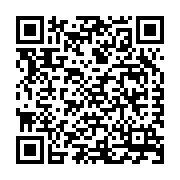 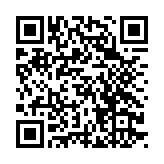 情報基盤センターWebページhttp://www.istc.kobe-u.ac.jp/- サービス- アカウント-　アカウント引継ぎ-　アカウント選択について＜情報基盤センター担当者記入欄＞氏名ふりがなふりがなふりがなふりがな氏名連絡先電話番号連絡先電話番号連絡先E-mail選択アカウント番号アカウントが属する所属 (部局・職名/身分)会計業務システム教務システムグループウェア (Garoon)神戸大学情報データベースシステム (KUID)受　付　日年月　日処理日（KUMA）年　　月　　日申請者への連絡日年月　日部局への連絡（Garoon）年　　月　　日備　　　考